PESQUISA NACIONAL PARA PRESIDENTE DA REPÚBLICAMENÇÃO ESPONTÂNEA: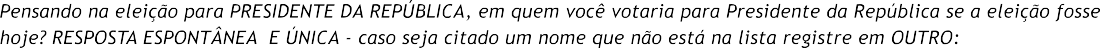 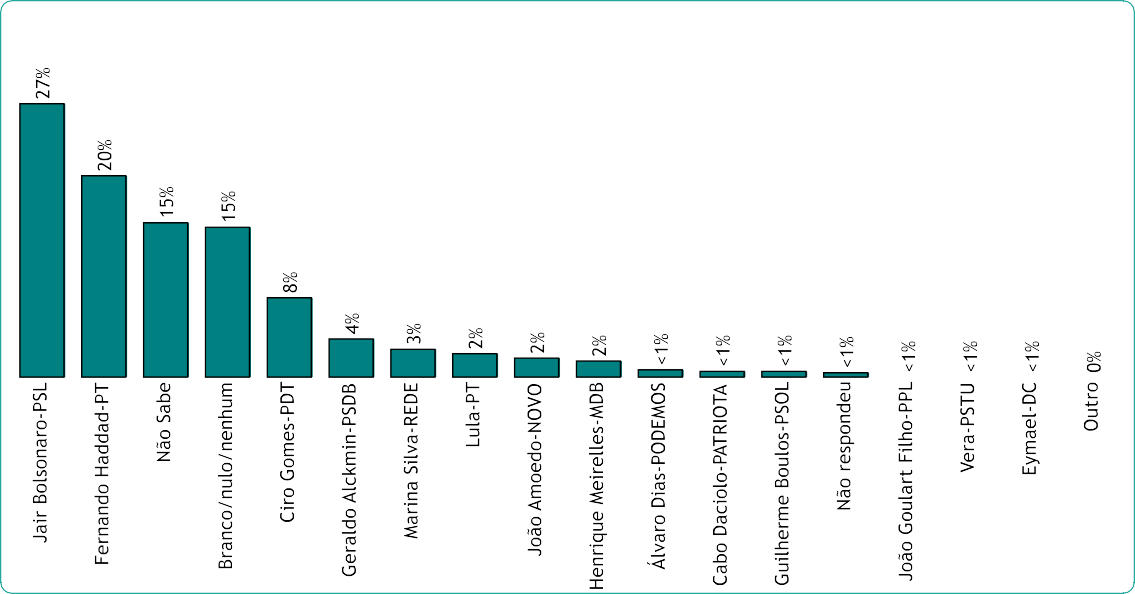 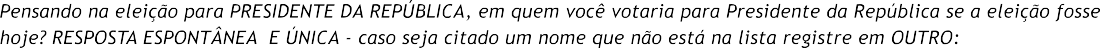 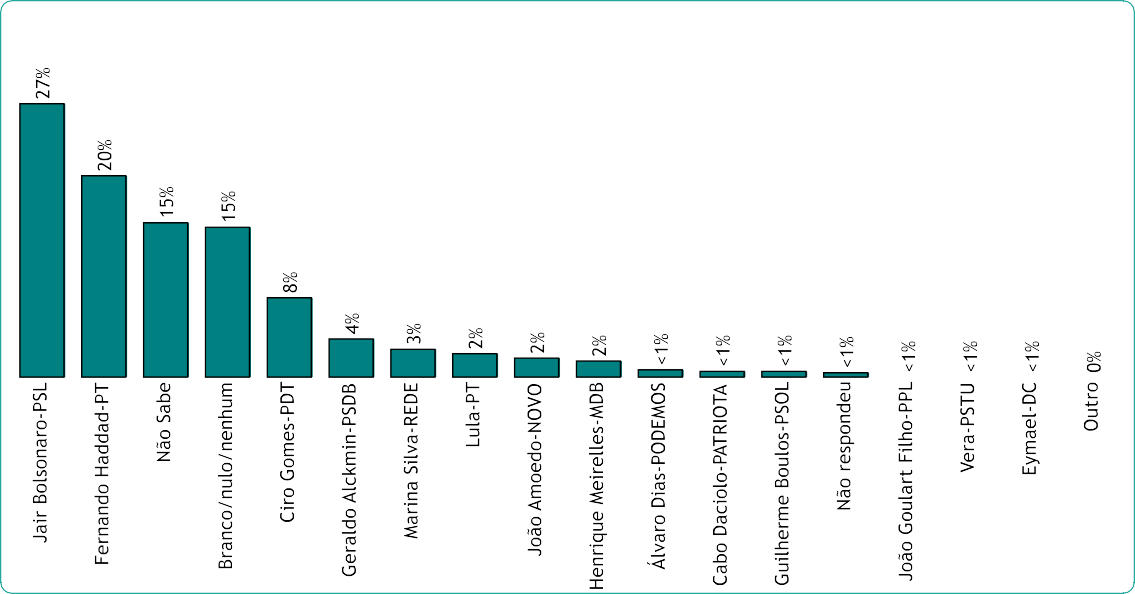 MENÇÃO ESTIMULADA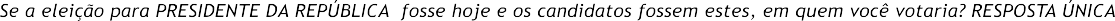 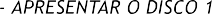 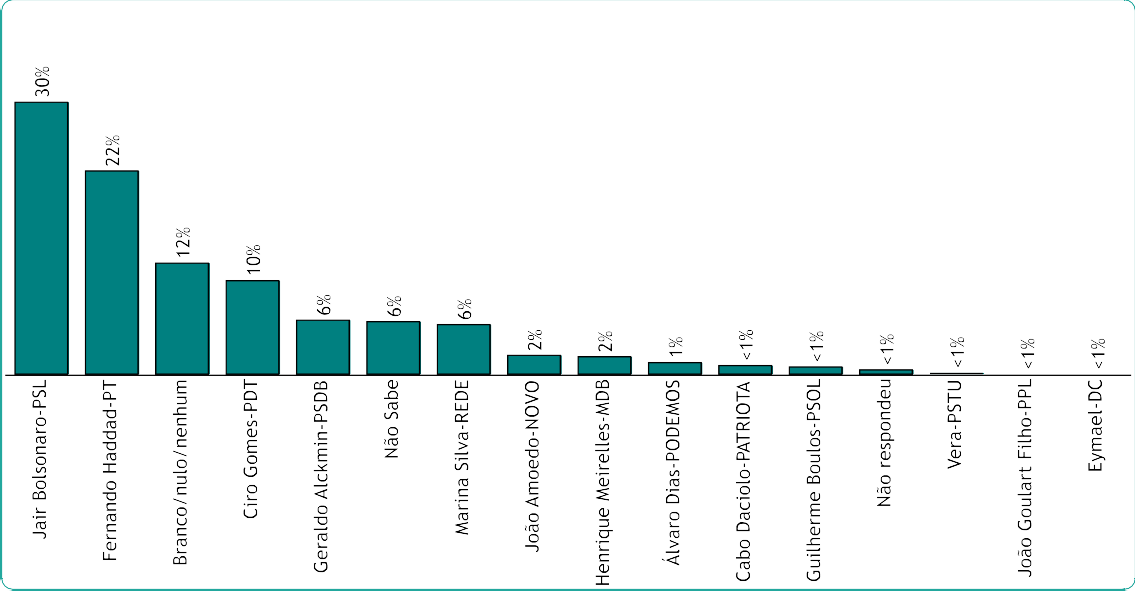 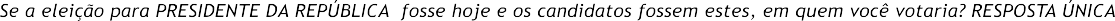 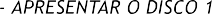 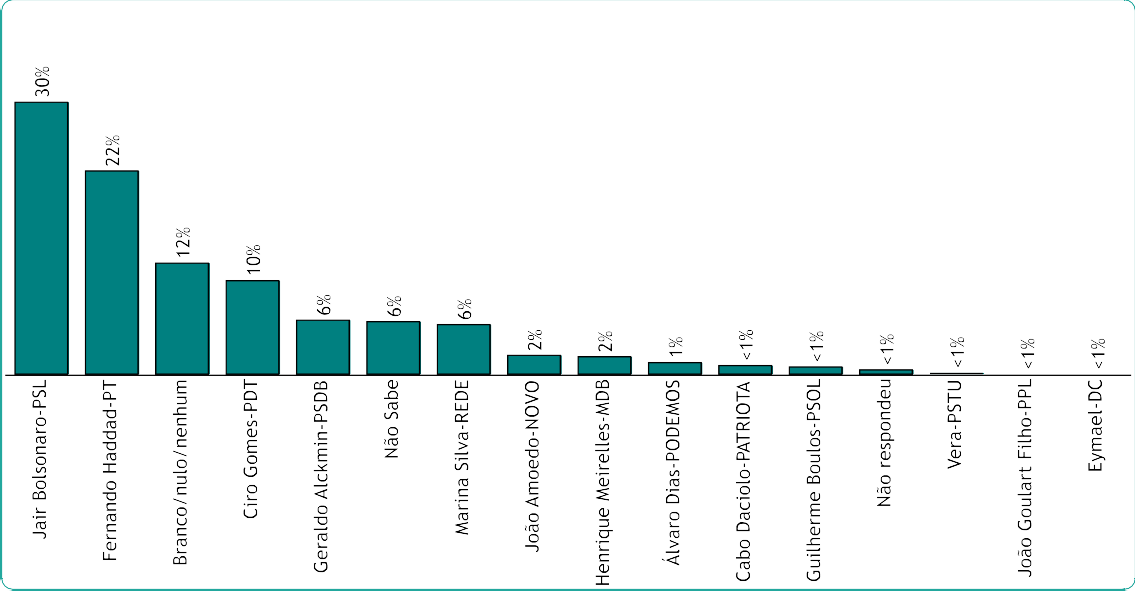 Thank	you	for	using	www.freepdfconvert.com	service!Only two pages are converted. Please Sign Up to convert all pages. https://www.freepdfconvert.com/membership